Российская Федерация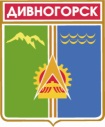 Администрация города ДивногорскаКрасноярского края П О С Т А Н О В Л Е Н И Е06.08.2015				г.Дивногорск						№ 126 пО внесении изменений в постановление администрации города от 16.09.2010 №795п«О городском звене территориальнойподсистемы единой государственной системыпредупреждения и ликвидации чрезвычайных ситуациймуниципального образования г. Дивногорск»(в ред. от 19.09.2014 №216п)С целью приведения нормативного акта в соответствие с требованиями Федерального закона от 21.12.1994 №68-ФЗ «О защите населения и территорий от чрезвычайных ситуаций природного и техногенного характера» (в ред. от 02.05.2015 №119-ФЗ), руководствуясь статьей 43, 53 Устава города Дивногорска,ПОСТАНОВЛЯЮ:1. Внести в приложение 1 постановления администрации города от 16.09.2010 №795п «О городском звене территориальной подсистемы единой государственной системы предупреждения и ликвидации чрезвычайных ситуаций муниципального образования г. Дивногорск» (в ред. от 19.09.2014 №216п) изменения следующего содержания:1.1. Пункт 2 дополнить вторым абзацем следующего содержания: «Органы управления единой государственной системы предупреждения и ликвидации чрезвычайных ситуаций - это органы, создаваемые для координации деятельности федеральных органов исполнительной власти, органов исполнительной власти Красноярского края, органов местного самоуправления, организаций в области защиты населения и территорий от чрезвычайных ситуаций и сил, привлекаемых для предупреждения и ликвидации чрезвычайных ситуаций»; 1.2. Пункт 27 изложить следующей редакции:«При введении режима повышенной готовности или чрезвычайной ситуации, а также при установлении уровня реагирования для соответствующих органов управления и сил единой государственной системы предупреждения и ликвидации чрезвычайных ситуаций орган государственной власти или должностное лицо соответствующего уровня реагирования может определять руководителя ликвидации чрезвычайной ситуации, который несет ответственность за проведение этих работ в соответствии с законодательством Российской Федерации и законодательством Красноярского края, и принимать дополнительные меры по защите населения и территорий от чрезвычайных ситуаций:а) ограничивать доступ людей и транспортных средств на территорию, на которой существует угроза возникновения чрезвычайной ситуации, а также в зону чрезвычайной ситуации;б) определять порядок разбронирования резервов материальных ресурсов, находящихся в зоне чрезвычайной ситуации, за исключением государственного материального резерва;в) определять порядок использования транспортных средств, средств связи и оповещения, а также иного имущества органов государственной власти, органов местного самоуправления и организаций;г) приостанавливать деятельность организации, оказавшейся в зоне чрезвычайной ситуации, если существует угроза безопасности жизнедеятельности работников данной организации и иных граждан, находящихся на ее территории;д) осуществлять меры, обусловленные развитием чрезвычайной ситуации, не ограничивающие прав и свобод человека и гражданина и направленные на защиту населения и территорий от чрезвычайной ситуации, создание необходимых условий для предупреждения и ликвидации чрезвычайной ситуации и минимизации ее негативного воздействия.»;2. Настоящее постановление подлежит опубликованию на официальном сайте администрации города Дивногорска в информационно-телекоммуникационной сети «Интернет».Глава города                                                		                                   Е.Е. Оль